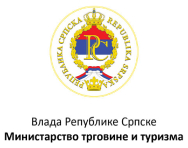 ЗАХТЈЕВ ЗА ИЗДАВАЊЕ ОЗНАКЕ „СИГУРНА ДЕСТИНАЦИЈА“Овим захтјевом потврђујем поштовање прописаних смјерница и протокола везаних за спровођење протокола неопходних за добијање ознаке „Сигурна дестинација“ усвојених од стране надлежних институција Републике Српске, у просторијама правног субјекта за који се захтјев подноси.НАПОМЕНА: Контролу поштовања прописаних смјерница и протокола вршиће Републичка управа за инспекцијске послове Републике Српске у склопу редовних контрола.________________________(потпис овлаштеног лица и печат правног субјекта)Назив правног субјектаОдговорно лицеАдреса правног субјектаКонтакт телефон:E-mail:Опис дјелатности:Угоститељски објекат за исхрану и пићеУгоститељски објекат за пружање услуга смјештајаТуристичка агенцијаТуристичке организацијеБањски центарСкијалиштеПредузеће за превозБрој запослених лицаБрој лица која су прошла обуку о поштовању протокола ознаке „Сигурна дестинација“ (похађање обука није елиминаторни услов)Датум(и) одржавања обуке